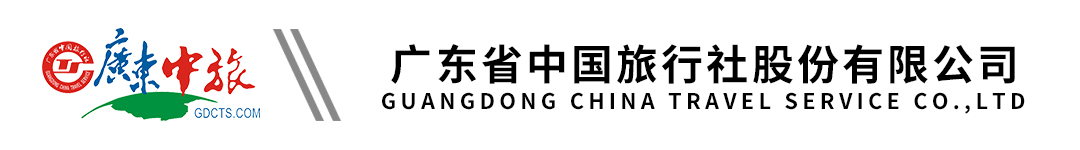 【一价全含 纯玩真品质】云南昆明大理丽江双飞一动6天|丽大双古城|玉龙雪山冰川大索道|蓝月谷|篝火晚会|束河古镇|石林|  （大升级1晚豪华海景酒店+昆明升级一晚国际品牌豪华酒店)行程单行程安排费用说明其他说明产品编号YN-20220707001A1出发地广州市目的地昆明市-丽江市-大理白族自治州行程天数6去程交通飞机返程交通飞机参考航班无无无无无产品亮点▲广东独立成团 纯玩昆大丽6天，收客无担忧▲广东独立成团 纯玩昆大丽6天，收客无担忧▲广东独立成团 纯玩昆大丽6天，收客无担忧▲广东独立成团 纯玩昆大丽6天，收客无担忧▲广东独立成团 纯玩昆大丽6天，收客无担忧天数行程详情用餐住宿D1广州-昆明（航程约3小时）早餐：X     午餐：X     晚餐：X   昆明四钻参考酒店：蔚徕J酒店、新思潮、万达悦华、朗玺、凯姆德、云琪酒店、华德花园、汉唐莲花、铭春国际、高原明珠、丰元或不低于以上标准酒店D2昆明石林-楚雄-滇南彝人长街宴（车程约2个小时）早餐：酒店早餐     午餐：撒尼迎宾宴     晚餐：野生菌火锅   楚雄网评四钻酒店：楚雄澜辰、云华酒店、维也纳、玉华、建华、悦莱、世纪星、永兴或不低于以上标准酒店D3楚雄--大理（车程约2.5小时）早餐：酒店早餐     午餐：团餐     晚餐：团餐   大理洱海海景酒店：大理洱海龙湾海景酒店、金沙半岛海景、苍海觅踪海景或不低于以上标准酒店  或4钻：大理、苍山饭店（金达店）、怡程、大理开元曼居、格林东方、维也纳（洱海店）、庞业、下关智选或同级D4大理古城-BUS丽江-玉龙雪山-丽江古城  （车程约2小时）早餐：酒店早餐     午餐：（雪山餐包）     晚餐：X   丽江紫东、右见、金恒、宏泰、隐茂或不低于以上标准酒店D5束河古镇-印象丽江-蓝月谷-丽江动车昆明 （动车车程约3.5小时）早餐：酒店早餐     午餐：团餐     晚餐：X   昆明花之城豪生酒店、华美达安可、西部智选假日、麦克达温德姆、鑫盛达宏昇、铭春国际、威尔登大酒店或不低于以上标准酒店D6昆明-广州（航程约3小时）早餐：酒店早餐     午餐：X     晚餐：X   无费用包含1、交通：广州-  昆明 -广州往返程飞机经济舱特惠机票，航班时间等以航司出票为准； 1、交通：广州-  昆明 -广州往返程飞机经济舱特惠机票，航班时间等以航司出票为准； 1、交通：广州-  昆明 -广州往返程飞机经济舱特惠机票，航班时间等以航司出票为准； 费用不包含1、合同未约定由组团社支付的费用（包括行程以外非合同约定活动项目所需的费用、 游览过程中缆车索道游船费、自由活动期间发生的费用等）。 1、合同未约定由组团社支付的费用（包括行程以外非合同约定活动项目所需的费用、 游览过程中缆车索道游船费、自由活动期间发生的费用等）。 1、合同未约定由组团社支付的费用（包括行程以外非合同约定活动项目所需的费用、 游览过程中缆车索道游船费、自由活动期间发生的费用等）。 预订须知1、 本产品供应商为：广州永和旅行社有限公司 ，许可证号：L-GD01310 质监电话15013239696，020-86345801。此团 10 人成团，为保证游客如期出发，我社将与其他旅行社共同委托广州永和旅行社有限公司组织出发（广东拼团），如客人不接受拼团出发，请报名时以书面形式注明。此团由广州永和旅行社有限公司委托旅游目的地具有相应资质的地接社承接本旅行团在当地的接待业务，地接社的相关信息、委派的导游姓名和电话，以及具体车次时间、最终行程（游览顺序）及入住酒店的具体名称等信息，一并在出团前派发的出团通知书行程表中告知，客人对此表示同意。 温馨提示1.云南地区由于海拔较高、空气稀薄、气压偏低，含氧量明显降低，最初几天尽可能避免剧烈运动，饮食要有节制，以免增加胃肠道负担，吃饭不宜太饱，饮水不要太多，饮茶不要太浓，最好不要抽烟，饮酒，要具备良好的心理准备，保持乐观的情绪。这才是防治高原反应的最佳”良药”。 云南为海拔较高地区，车速、空调、同级酒店将不如广东。